Password protect a documentYou can protect a sensitive or confidential document by using a password to help prevent anyone from being able to change or even access it.Click File>Info>Protect Document> Encrypt with Password.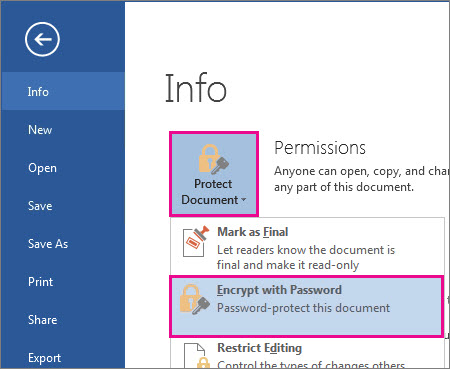 In the Encrypt Document box, type a password, and then click OK.In the Confirm Password box, type the password again, and then click OK.You can always change or remove your password.Important   Passwords are case-sensitive. Make sure that the CAPS LOCK key is turned off when you enter a password for the first time.If you lose or forget a password, Word can’t recover your information so it might be a good idea to keep a copy of your password in a safe place or create a strong password that you’ll remember. Read more about resetting or recovering a forgotten password.Applies To: Word 2013